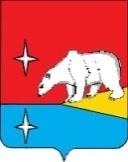 АДМИНИСТРАЦИЯГОРОДСКОГО ОКРУГА ЭГВЕКИНОТР А С П О Р Я Ж Е Н И Еот 20 февраля 2024 г.                                 № 67 - ра                                                п. ЭгвекинотОб утверждении Положения об отделе жилищно-коммунального хозяйства Управления промышленности и жилищно-коммунального хозяйства Администрации городского округа ЭгвекинотРуководствуясь Решением Совета депутатов городского округа Эгвекинот от 12 октября 2023 г. № 8 «О структуре Администрации городского округа Эгвекинот», Уставом городского округа Эгвекинот в целях совершенствования деятельности структурных подразделений Администрации городского округа Эгвекинот:1. Утвердить прилагаемое Положение об отделе жилищно-коммунального хозяйства Управления промышленности и жилищно-коммунального хозяйства Администрации городского округа Эгвекинот.	2. Признать утратившим силу Распоряжение Администрации городского округа Эгвекинот от 19 сентября 2023 г. № 178-ра «Об утверждении Положения об отделе жилищно-коммунального хозяйства Управления промышленности и жилищно-коммунального хозяйства Администрации городского округа Эгвекинот».3. Настоящее распоряжение разместить на официальном сайте Администрации городского округа Эгвекинот в информационно-коммуникационной сети «Интернет».4. Настоящее распоряжение вступает в силу с момента его подписания.5. Контроль за исполнением настоящего распоряжения возложить на начальника Управления промышленности и жилищно-коммунального хозяйства Администрации городского округа Эгвекинот Горностаева В.В.Глава Администрации                                                                                      Н.М. ЗеленскаяУТВЕРЖДЕНОраспоряжением Администрациигородского округа Эгвекинотот 20 февраля 2024 г. № 67-раПОЛОЖЕНИЕоб отделе жилищно-коммунального хозяйстваУправления промышленности и жилищно-коммунального хозяйстваАдминистрации городского округа Эгвекинот1. Общие положения1.1. Настоящее Положение об отделе жилищно-коммунального хозяйства Управления промышленности и жилищно-коммунального хозяйства Администрации городского округа Эгвекинот (далее – Положение) определяет основные задачи, функции и полномочия отдела жилищно-коммунального хозяйства Управления промышленности и жилищно-коммунального хозяйства Администрации городского округа Эгвекинот.1.2. Отдел жилищно-коммунального хозяйства (далее – отдел) является структурным подразделением Управления промышленности и жилищно-коммунального хозяйства Администрации городского округа Эгвекинот (далее – Управление), входит в структуру Администрации городского округа Эгвекинот (далее – Администрация). Отдел не обладает правами юридического лица.1.3. В своей деятельности отдел руководствуется Конституцией Российской Федерации, федеральными конституционными законами, Федеральными законами Российской Федерации, Указами Президента Российской Федерации, постановлениями и распоряжениями Правительства Российской Федерации, законами Чукотского автономного округа, постановлениями и распоряжениями Губернатора и Правительства Чукотского автономного округа, Уставом городского округа Эгвекинот, решениями Совета депутатов городского округа Эгвекинот (далее – Совет депутатов), постановлениями и распоряжениями Главы городского округа Эгвекинот, постановлениями и распоряжениями Администрации, Положением об Администрации, Положением об Управлении, а также настоящим Положением.1.4. Отдел в своей деятельности подчиняется и подотчетен Главе Администрации городского округа Эгвекинот (далее – Глава Администрации), заместителю Главы Администрации городского округа Эгвекинот по вопросам промышленности и жилищно-коммунального хозяйства, начальнику Управления, а в его отсутствие - лицу, его замещающему.1.5. Положение об отделе, структура и штатное расписание отдела утверждаются распоряжением Администрации.2. Задачи отдела2.1. Отдел образован для обеспечения деятельности Администрации, Главы городского округа Эгвекинот, Совета депутатов.2.2. Основными задачами отдела являются:1) разработка, формирование и проведение единой политики в сфере жилищно-коммунального хозяйства и коммунальной энергетики на территории городского округа Эгвекинот;2) организация в границах городского округа Эгвекинот электро-, тепло-, газо- и водоснабжения населения, водоотведения, снабжения населения топливом в пределах полномочий, установленных законодательством Российской Федерации;3) организация ритуальных услуг и содержание мест захоронения;4) участие в осуществлении муниципального жилищного контроля в городском округе Эгвекинот;5) осуществление контроля за исполнением единой теплоснабжающей организацией обязательств по строительству, реконструкции и (или) модернизации объектов теплоснабжения;6) осуществление полномочий органов местного самоуправления по организации теплоснабжения, предусмотренными Федеральным законом «О теплоснабжении»;7) осуществление полномочий органов местного самоуправления в сфере водоснабжения и водоотведения, предусмотренных Федеральным законом «О водоснабжении и водоотведении»;8) осуществление иных полномочий, отнесенных федеральными законами Российской Федерации, законами Чукотского автономного округа к полномочиям органов местного самоуправления в сфере жилищно-коммунального хозяйства, электро-, тепло-, газо- и водоснабжения населения, водоотведения и снабжения населения топливом.3. Функции отдела3.1. Для решения определённых настоящим Положением задач отдел исполняет следующие основные функции: 1) подготавливает аналитические материалы, доклады, справки о состоянии предприятий жилищно-коммунального хозяйства, выявляет диспропорции в их развитии и вносит предложения и рекомендации о путях их устранения, а также осуществляет контроль за выполнением принимаемых Главой городского округа Эгвекинот, Советом депутатов и Администрацией решений по развитию и модернизации жилищно-коммунального хозяйства в городском округе Эгвекинот;2) разрабатывает меры, направленные на формирование и реализацию активной инвестиционной политики в сфере жилищно-коммунального хозяйства;3) рассматривает обращения граждан и организаций по вопросам, относящимся к сфере деятельности отдела;4) участвует в решении вопросов финансовой и кредитной политики, поддержке предпринимательства и малого бизнеса в сфере жилищно-коммунального хозяйства;5) осуществляет контроль за техническим состоянием и использованием жилищного фонда, предоставлением жилищно-коммунальных услуг, обеспечением технических условий эксплуатации жилищного фонда, подготовкой жилищного фонда к сезонной эксплуатации;6) проводит анализ сбора платежей за жилищно-коммунальные услуги, готовит предложения и разрабатывает мероприятия по повышению собираемости данных платежей;7) участвует в работе комиссий по приемке в эксплуатацию объектов жилищно-коммунального хозяйства;8) участвует в составлении и подготовке планов по текущим и капитальным ремонтам объектов жилищного фонда, коммунального хозяйства, объектов благоустройства;9) оказывает содействие в создании и работе товариществ собственников жилья, управляющих компаний на территории городского округа Эгвекинот;10) участвует в разработке программ комплексного развития систем коммунальной инфраструктуры;11) участвует в разработке программ по проведению капитальных, текущих ремонтов объектов жилищного фонда и коммунального хозяйства;12) доводит до потребителей информацию о тарифах и надбавках на услуги, предоставляемые организациями коммунального комплекса;13) участвует в формировании муниципального заказа на оказание жилищно-коммунальных услуг населению городского округа Эгвекинот;14) осуществляет контроль за организацией ритуальных услуг на территории городского округа Эгвекинот;15) подготавливает разрешительную документацию, участвует в согласовании решений и документов по вопросам, находящимся в компетенции отдела. 3.2. Отдел осуществляет другие функции в соответствии с законодательством Российской Федерации, законодательством Чукотского автономного округа и муниципальными правовыми актами городского округа Эгвекинот, в том числе:1) осуществляет предоставление муниципальных услуг в порядке, установленном действующим законодательством Российской Федерации и муниципальными правовыми актами городского округа;2) представляет в установленный срок отчеты, касающиеся деятельности отдела;3) ведет статистическую отчетность в порядке, определенном действующим законодательством Российской Федерации;4) осуществляет информирование населения через средства массовой информации по вопросам, отнесенным к компетенции отдела;5) осуществляет взаимодействие со структурными подразделениями Администрации в части планирования и осуществления закупок, исполнения, изменения и расторжения муниципальных контрактов, заключенных в соответствии с Федеральным законом от 5 апреля 2013 г. № 44-ФЗ «О контрактной системе в сфере закупок товаров, работ, услуг для обеспечения государственных и муниципальных нужд»;6) рассматривает и принимает меры по жалобам, заявлениям и предложениям жителей городского округа Эгвекинот, письмам и обращениям предприятий, организаций и учреждений по вопросам, отнесенным к компетенции отдела.4. Права и обязанности отдела4.1. Отдел в соответствии с возложенными на него задачами и функциями в пределах своих полномочий имеет право:1) запрашивать и получать от органов местного самоуправления и муниципальных органов городского округа Эгвекинот, учреждений и организаций независимо от форм собственности, необходимую информацию, справочные, аналитические и иные материалы и данные по вопросам, относящимся к компетенции отдела;2) запрашивать и получать от структурных подразделений Администрации аналитические материалы, предложения по планам мероприятий и информацию об их выполнении, а также иные материалы, необходимые для деятельности отдела;3) вносить начальнику Управления предложения по вопросам, входящим в компетенцию отдела;4) участвовать в совещаниях при рассмотрении вопросов, входящих в компетенцию отдела;5) давать рекомендации и разъяснения по вопросам, входящим в компетенцию отдела;6) информировать об основных направлениях и результатах работы, а также выполнять поручения Главы Администрации, заместителя Главы Администрации городского округа Эгвекинот по вопросам промышленности и жилищно-коммунального хозяйства, начальника Управления промышленности и жилищно-коммунального хозяйства;7) контролировать соблюдение требований и принимать меры по устранению нарушений законодательства Российской Федерации, Чукотского автономного округа, муниципальных правовых актов городского округа Эгвекинот по вопросам, входящим в компетенцию отдела;8) представлять в установленном порядке Администрацию в органах государственной власти, органах местного самоуправления и муниципальных органах городского округа Эгвекинот, иных учреждениях, организациях и предприятиях по вопросам, входящим в компетенцию отдела;9) использовать в своей деятельности, имеющиеся в Администрации, средства связи, копировально-множительную, вычислительную технику, служебный транспорт и т.п.4.2. Отдел в соответствии с законодательством Российской Федерации, Чукотского автономного округа, муниципальными нормативными правовыми актами городского округа Эгвекинот в пределах своей компетенции обязан:1) соблюдать режим доступа к информации, являющейся служебной;2) разрабатывать проекты муниципальных правовых актов по вопросам, отнесенным к компетенции отдела;3) вести личный приём граждан по вопросам, отнесенным к компетенции отдела;4) рассматривать обращения граждан, касающиеся вопросов деятельности отдела, и принимать по ним необходимые меры;5) обеспечивать сохранность закрепленного за отделом имущества и эффективно использовать его по назначению в соответствии с задачами и функциями, определенными настоящим Положением;6) осуществлять иные действия, непосредственно вытекающие из настоящего Положения.5. Организация деятельности отдела5.1. Деятельность отдела курирует начальник Управления.5.2. Руководство отделом осуществляет начальник отдела, назначаемый на должность муниципальной службы и освобождаемый от должности Главой Администрации, по согласованию с курирующим начальником Управления, в соответствии с действующим законодательством Российской Федерации.5.3. Начальник отдела:- осуществляет непосредственное руководство отделом, несет персональную ответственность за выполнение возложенных функций, реализует мероприятия по укреплению трудовой и исполнительской дисциплины, вносит предложения начальнику Управления о применении к работникам отдела мер поощрения и наложении взысканий в соответствии с действующим трудовым законодательством и в пределах своей компетенции;- вносит предложения о необходимости повышения квалификации специалистов отдела;- обеспечивает (организовывает), контролирует выполнение задач, полномочий, возложенных на отдел, а также распределяет обязанности между работниками отдела, в соответствии с настоящим Положением;- участвует в заседаниях и совещаниях, проводимых Главой Администрации, заместителями Главы Администрации городского округа Эгвекинот, начальником Управления по вопросам, входящим в компетенцию отдела;- вносит в установленном порядке на рассмотрение Главе Администрации, заместителям Главы Администрации городского округа Эгвекинот проекты распоряжений, постановлений по вопросам, входящим в компетенцию отдела;- ведет прием граждан, рассматривает предложения, заявления и жалобы граждан, принимает по ним необходимые меры;- осуществляет контроль за выполнением муниципальных правовых актов городского округа Эгвекинот, а также нормативных правовых актов Чукотского автономного округа, других органов государственного управления Чукотского автономного округа;- запрашивает и получает в установленном порядке от структурных подразделений и должностных лиц органов местного самоуправления, муниципальных органов городского округа Эгвекинот, предприятий, учреждений и организаций информацию, необходимую для выполнения возложенных на отдел задач и функций;- принимает участие в решении вопросов финансирования в области жилищно-коммунального хозяйства и благоустройства;- принимает участие в разработке и реализации целевых программ развития отраслей, курируемых отделом, а также осуществляет контроль за целевым расходованием выделенных на эти цели бюджетных средств;- участвует в формировании муниципального заказа на поставку товаров, выполнение работ и оказание услуг для муниципальных нужд городского округа Эгвекинот по вопросам, отнесенным к компетенции отдела;- назначает и проводит документальные и иные проверки деятельности муниципальных предприятий жилищно-коммунального хозяйства;- разрешает в установленном порядке споры между подведомственными органам местного самоуправления городского округа Эгвекинот муниципальными предприятиями;- уведомляет о фактах обращения в целях склонения к совершению коррупционных правонарушений, за исключением случаев, когда по данным фактам проведена или проводится проверка;- обеспечивает в коллективе отдела конфиденциальность служебной информации;- осуществляет иные полномочия в соответствии с законодательством Российской Федерации, законодательством Чукотского автономного округа и муниципальными правовыми актами городского округа Эгвекинот.5.4. Должностные обязанности и полномочия начальника и сотрудников отдела определяются должностными инструкциями и настоящим Положением об отделе.5.5. В случае отсутствия начальника отдела его обязанности возлагаются на сотрудника отдела.6. Ответственность6.1. Отдел в лице соответствующих должностных лиц и муниципальных служащих несет ответственность за своевременное и качественное выполнение возложенных задач и функций и состояние исполнительской дисциплины в отделе.6.2. Начальник отдела несет персональную ответственность за выполнение возложенных на отдел задач и функций, принятие мер по реализации предоставленных прав и трудовую дисциплину работников отдела.6.3. Порядок привлечения к ответственности начальника отдела, сотрудников отдела устанавливается действующим трудовым законодательством. 7. Заключительные положения7.1. Изменения и дополнения в настоящее Положение вносятся в соответствии с изменениями в действующее законодательство.7.2. Положение об отделе пересматривается при изменении структуры Управления, непосредственно касающимся отдела.